Miércoles10de noviembreEducación PreescolarEducación FísicaJugando en el espacioAprendizaje esperado: Identifica sus posibilidades expresivas y motrices en actividades que implican organización espacio- temporal, lateralidad, equilibrio y coordinación.Énfasis: Organización espacio-temporal.¿Qué vamos a aprender?Aprenderás a ubicar algunas partes de tu cuerpo.Pide a un adulto que te acompañe, él o ella podrán ayudarte a desarrollar las actividades y a escribir las ideas que te surjan.¿Qué hacemos?Conoce a Willy, viene de otro universo muy distinto al tuyo, y tendrás que explicarle todo lo que haces aquí y mostrarle las partes de su cuerpo. También le indicaras en que parte del cuerpo se coloca la ropa que usas.Tu cabeza tiene cabello y en ella puedes colocar una gorra, tiene orejas y debajo de tus ojos está tu nariz. Puedes explicarle que un suéter se pone en los brazos cuando hace frio y que tus brazos pueden estar cerca o lejos de tu cuerpo.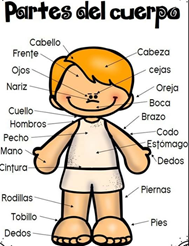 ¿Dónde puedes usar pantalones? Los pantalones puedes usarlos en tus piernas, Proteger tus piernas es muy importante ya que con ellas puedes saltar, gatear y reptar.¿Dónde puedes usar zapatos? Los zapatos los usas en tus pies y sirven para cubrir tus dedos y las uñas, los pies te sirven para caminar, correr y brincar.¿Dónde puedes usar guantes? Se ponen en las manos. ¿Cuántas tenemos?Hoy aprendimos a ubicar algunas partes de nuestro cuerpo.El Reto de Hoy:Pide a mamá o papá que te ayuden a identificar donde se ubican las partes de tu cuerpo.¡Buen trabajo!Gracias por tu esfuerzo.Para saber más:Lecturashttps://www.conaliteg.sep.gob.mx/